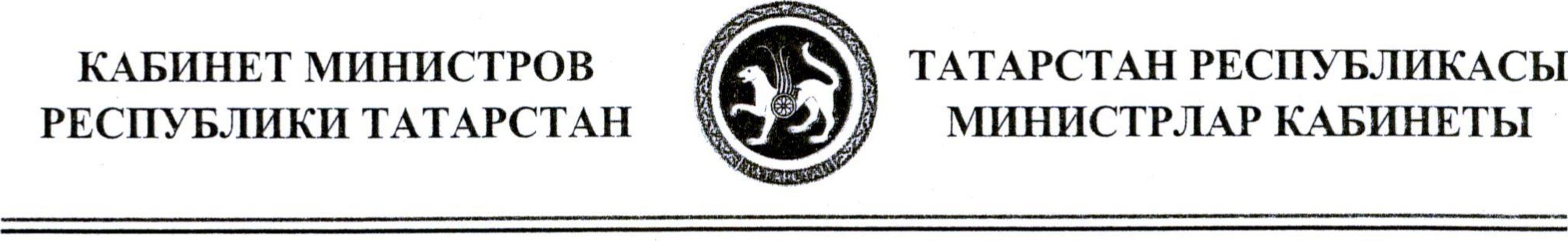 О внесении изменений в постановление Кабинета Министров Республики Татарстан от 23.07.2007 № 325 «вопросы Министерства экономики Республики Татарстан»Кабинет Министров Республики Татарстан ПОСТАНОВЛЯЕТ:Внести в постановление Кабинета Министров Республики Татарстан от 23.07.2007 № 325 «Вопросы Министерства экономики Республики Татарстан» (с изменениями, внесенными постановлениями Кабинета Министров Республики Татарстан от 23.01.2009 № 31, от 24.09.2009 № 659, от 29.03.2010 № 199, от10.09.2010 № 729, от 17.12.2010 № 1078, от 17.01.2011 № 15, от 13.08.2011 № 676, от 03.02.2012 № 81, от 18.10.2012 № 871, от 24.12.2012 № 1139, от 31.12.2012 № 1192, от 14.03.2013 № 159, от 08.04.2013 № 238, от 04.06.2013 № 384, от 04.10.2013 № 715, от 31.10.2013 № 818, от 13.08.2014 № 590, от 11.11.2014 лг2 854) следующие измене-НИЖ в Положении о Министерстве экономики Республики Татарстан, утвержденном указанным постановлением:пункт 4.1.14 изложить в следующей редакции:«4.1.14. Осуществляет функции и полномочия учредителя подведомственных государственных бюджетных и казенных учреждений, а также в случаях, предусмотренных законодательством, иных некоммерческих организаций.»; в абзаце втором пункта 4.1.74 слова «субъектам малого и среднего предпринимательства и» исключить; структуру Министерства экономики Республики Татарстан, утвержденную указанным постановлением, изложить в новой прилагаемой редакции.Премьер-министр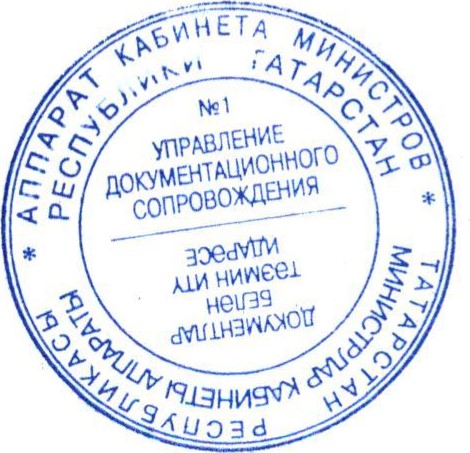 Республики Татарстан И.Ш.ХаликовПриложение к постановлениюКабинета Министров Республики Татарстан от 20.03.2015 № 174СТРУКТУРАМИНИСТЕРСТВА ЭКОНОМИКИ РЕСПУБЛИКИ ТАТАРСТАН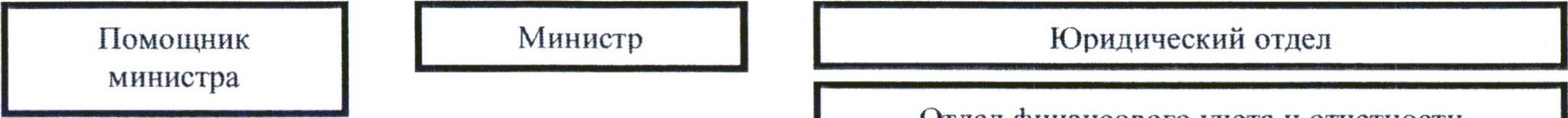 Отдел финансового учета и отчетностиОтдел кадровСектор режима, мобилизационной подготовки, гражданской обороны и чрезвычайных ситуацийПОСТАНОВЛЕНИЕКАРАР20.03.2015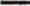 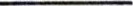 г. Казань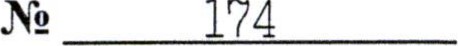 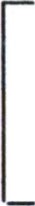 